ФИНАНСОВОЕ УПРАВЛЕНИЕ ТАМБОВСКОЙ ОБЛАСТИПРИКАЗот 16 июня 2020 г. N 68ОБ УТВЕРЖДЕНИИ ПОЛОЖЕНИЯ ОБ ОБЩЕСТВЕННОМ СОВЕТЕПРИ МИНИСТЕРСТВЕ ФИНАНСОВ ТАМБОВСКОЙ ОБЛАСТИВ соответствии с Федеральным законом от 21.07.2014 N 212-ФЗ "Об основах общественного контроля в Российской Федерации", Законом Тамбовской области от 29.04.2015 N 522-З "О регулировании отдельных вопросов в сфере осуществления общественного контроля в Тамбовской области", постановлением администрации области от 14.12.2015 N 1470 "Об утверждении Типового положения об общественном совете при органе исполнительной власти области" приказываю:1. Утвердить Положение об Общественном совете при министерстве финансов Тамбовской области согласно приложению.(в ред. Приказа министерства финансов Тамбовской области от 22.09.2023 N 108)2. Определить, что Общественный совет при финансовом управлении Тамбовской области, сформированный до вступления в силу настоящего приказа, срок полномочий которого еще не истек, осуществляет свою деятельность до окончания срока полномочий, на который он был сформирован.Общественный совет при финансовом управлении Тамбовской области следующего состава формируется в соответствии с настоящим приказом.3. Признать утратившими силу приказы финансового управления области:от 26.03.2015 N 29 "О создании Общественного совета при финансовом управлении Тамбовской области и утверждении его состава";от 10.12.2015 N 193 "О внесении изменений в приказ финансового управления области от 26.03.2015 N 29 "О создании Общественного совета при финансовом управлении Тамбовской области и утверждении его состава";от 16.05.2016 N 57 "О внесении изменений в приказ финансового управления области от 26.03.2015 N 29 "О создании Общественного совета при финансовом управлении Тамбовской области и утверждении его состава";от 11.09.2017 N 114 "О внесении изменений в положение об Общественном совете при финансовом управлении Тамбовской области";от 22.03.2018 N 43 "Об организации работы по проведению конкурса кандидатов в члены Общественного совета при финансовом управлении Тамбовской области";от 29.01.2020 N 13 "О внесении изменений в положение об Общественном совете при финансовом управлении Тамбовской области".4. Опубликовать настоящий приказ на официальном интернет-портале правовой информации (www.pravo.gov.ru) и на сайте сетевого издания "Тамбовская жизнь" (www.tamlife.ru).И.о. заместителя главы администрации области,начальника финансового управления областиЛ.П.ТретьяковаПриложениеУтвержденоприказомфинансового управления областиот 16.06.2020 N 68ПОЛОЖЕНИЕОБ ОБЩЕСТВЕННОМ СОВЕТЕ ПРИ МИНИСТЕРСТВЕ ФИНАНСОВ ОБЛАСТИТАМБОВСКОЙ ОБЛАСТИ1. Общие положения1.1. Положение об Общественном совете при министерстве финансов Тамбовской области (далее - Положение) определяет компетенцию, порядок деятельности Общественного совета при министерстве финансов Тамбовской области (далее - Общественный совет, Министерство), его количественный состав, порядок организации и проведения конкурса кандидатов в члены Общественного совета, требования к кандидатам, порядок взаимодействия Общественного совета с Общественной палатой Тамбовской области (далее - Общественная палата области), срок полномочий членов Общественного совета, их права и обязанности, порядок досрочного прекращения и порядок приостановления деятельности членов Общественного совета, иные положения, связанные с особенностями деятельности Министерства.(п. 1.1 в ред. Приказа министерства финансов Тамбовской области от 22.09.2023 N 108)1.2. Общественный совет выполняет консультативно-совещательные функции и участвует в осуществлении общественного контроля в порядке и формах, которые предусмотрены Федеральным законом от 21.07.2014 N 212-ФЗ "Об основах общественного контроля в Российской Федерации", другими федеральными законами и иными нормативными правовыми актами Российской Федерации, нормативными правовыми актами Тамбовской области, Положением.Общественный совет содействует учету прав и законных интересов общественных объединений, правозащитных, религиозных и иных организаций при общественной оценке деятельности органов исполнительной власти области.1.3. Общественный совет в своей деятельности руководствуется Конституцией Российской Федерации, федеральными законами, правовыми актами Президента Российской Федерации и Правительства Российской Федерации, Уставом (Основным Законом) Тамбовской области Российской Федерации, законами Тамбовской области и иными нормативными правовыми актами, а также настоящим Положением.1.4. Общественный совет осуществляет свою деятельность на основе принципов законности, уважения прав и свобод человека, а также коллегиальности, открытости и гласности.1.5. Общественный совет формируется в целях наиболее эффективного взаимодействия Министерства с Общественной палатой области, общественными организациями, представителями научного сообщества и деловых кругов при реализации полномочий, отнесенных к ведению Министерства.(в ред. Приказа министерства финансов Тамбовской области от 22.09.2023 N 108)1.6. Взаимодействие Общественного совета с Общественной палатой области осуществляется в рамках полномочий Общественного совета по следующим направлениям:формирование Общественного совета;подготовка, организация, проведение и (или) участие в мероприятиях по осуществлению общественного контроля в области;подготовка, организация, проведение и (или) участие в проведении общественно значимых мероприятий;участие членов Общественного совета в проведении гражданских форумов, слушаний, "круглых столов" и иных мероприятий по общественно важным вопросам;участие членов Общественного совета в заседаниях Общественной палаты области (по приглашению);участие членов Общественной палаты области в мероприятиях, проводимых Общественным советом (по приглашению).Общественный совет осуществляет взаимодействие с Общественной палатой области по вопросам осуществления общественного контроля, информационного обеспечения общественного контроля, обеспечения его публичности и открытости, а также по иным вопросам, связанным с деятельностью Общественного совета, в порядке, установленном законодательством области об общественном контроле.Общественный совет вправе обратиться в Общественную палату области за оказанием информационной, методической и иной поддержки в целях развития гражданского общества в Тамбовской области.1.7. Состав Общественного совета формируется в количестве 9 человек.1.8. Члены Общественного совета исполняют свои обязанности на общественных началах.1.9. Решения Совета носят рекомендательный характер.2. Задачи и компетенции Общественного совета2.1. Основными задачами Общественного совета являются:2.1.1. развитие взаимодействия Министерства с общественными объединениями, научными учреждениями и иными некоммерческими организациями и использование их потенциала для повышения эффективности реализации Министерством полномочий, отнесенных к его ведению;(в ред. Приказа министерства финансов Тамбовской области от 22.09.2023 N 108)2.1.2. участие в рассмотрении вопросов, относящихся к сфере деятельности Министерства, вызвавших повышенный общественный резонанс, и выработка предложений по их решению;(в ред. Приказа министерства финансов Тамбовской области от 22.09.2023 N 108)2.1.3. содействие в подготовке предложений по реализации государственной политики в области конституционных прав граждан;2.1.4. повышение информированности общественности по основным направлениям деятельности Министерства.(в ред. Приказа министерства финансов Тамбовской области от 22.09.2023 N 108)2.2. Компетенция Общественного совета;2.2.1. участие в осуществлении общественного контроля в порядке и формах, которые предусмотрены Федеральным законом от 21.07.2014 N 212-ФЗ "Об основах общественного контроля в Российской Федерации", другими федеральными законами и иными нормативными правовыми актами Российской Федерации, Законом Тамбовской области от 29.04.2015 N 522-З "О регулировании отдельных вопросов в сфере осуществления общественного контроля в Тамбовской области", иными нормативными правовыми актами области;2.2.2. анализ общественного мнения в сфере деятельности Министерства. Выявление на основе проведенного анализа положительного и отрицательного опыта работы в данном направлении. Подготовка предложений по решению выявленных проблем;(в ред. Приказа министерства финансов Тамбовской области от 22.09.2023 N 108)2.2.3. рассмотрение и обсуждение инициатив граждан и общественных объединений по вопросам, отнесенным к компетенции Министерства, связанным с реализацией Министерством своих функций;(в ред. Приказа министерства финансов Тамбовской области от 22.09.2023 N 108)2.2.4. подготовка предложений по совершенствованию законодательства Тамбовской области, а также выработка иных мер по регулированию процессов в сфере деятельности Министерства;(в ред. Приказа министерства финансов Тамбовской области от 22.09.2023 N 108)2.2.5. рассмотрение и оценка мероприятий Министерства в части, касающейся функционирования антимонопольного комплаенса;(в ред. Приказа министерства финансов Тамбовской области от 22.09.2023 N 108)2.2.6. рассмотрение и утверждение доклада об антимонопольном комплаенсе.2.3. Цели и компетенция Общественного совета могут изменяться и дополняться в зависимости от результатов его работы, а также с учетом изменений ситуации в сфере деятельности Министерства.(в ред. Приказа министерства финансов Тамбовской области от 22.09.2023 N 108)3. Формирование Общественного совета3.1. Общественный совет формируется на конкурсной основе. Конкурс кандидатов в члены Общественного совета организуется и проводится в порядке, установленном настоящим Положением, в соответствии с требованиями Федерального закона от 21.07.2014 N 212-ФЗ "Об основах общественного контроля в Российской Федерации", Закона Тамбовской области от 29.04.2015 N 522-З "О регулировании отдельных вопросов в сфере осуществления общественного контроля в Тамбовской области".Правом выдвижения кандидатур в члены Общественного совета обладают Общественная палата области, общественные объединения и иные негосударственные некоммерческие организации, в установленном порядке зарегистрированные на территории Тамбовской области, целями деятельности которых являются представление или защита общественных интересов и (или) выполнение экспертной работы в сфере общественных отношений.Не допускаются к выдвижению кандидатов в члены Общественного совета следующие общественные объединения и иные негосударственные некоммерческие организации;некоммерческие организации, зарегистрированные менее чем за один год до дня истечения срока полномочий членов Общественного совета действующего состава;региональные отделения, иные структурные подразделения политических партий;некоммерческие организации, которым в соответствии с Федеральным законом от 25.07.2002 N 114-ФЗ "О противодействии экстремисткой деятельности" (далее - Федеральный закон "О противодействии экстремисткой деятельности") вынесено предупреждение в письменной форме о недопустимости осуществления экстремисткой деятельности, - в течение одного года со дня вынесения предупреждения, если оно не было признано судом незаконным;некоммерческие организации, деятельность которых приостановлена в соответствии с Федеральным законом от 25.07.2002 N 114-ФЗ "О противодействии экстремисткой деятельности", Федеральным законом от 19.05.1995 Ка 82-ФЗ "Об общественных объединениях", если решение о приостановлении не было признано судом незаконным.3.2. Требования к кандидатам:3.2.1. Общественный совет формируется на основе добровольного участия в его деятельности граждан Российской Федерации, проживающих на территории Тамбовской области и достигших возраста восемнадцати лет.3.2.2. В состав Общественного совета не могут входить лица, замещающие государственные должности Российской Федерации и субъектов Российской Федерации, должности государственной службы Российской Федерации и субъектов Российской Федерации, лица, замещающие муниципальные должности и должности муниципальной службы, лица, которые в соответствии с Федеральным законом от 04.04.2005 N 32-ФЗ "Об Общественной палате Российской Федерации" не могут быть членами Общественной палаты Российской Федерации, а также лица, которые в соответствии с Законом Тамбовской области от 23.12.2016 N 57-З "Об Общественной палате Тамбовской области" не могут быть членами Общественной палаты Тамбовской области.3.2.3. Наличие высшего образования либо ученой степени (ученого звания) по профилю деятельности Министерства.(в ред. Приказа министерства финансов Тамбовской области от 22.09.2023 N 108)3.2.4. Наличие опыта работы по профилю деятельности Министерства.(в ред. Приказа министерства финансов Тамбовской области от 22.09.2023 N 108)3.2.5. Наличие опыта общественной деятельности.3.2.6. Наличие опыта работы (деятельности) в сфере представления общественных интересов, либо выполнения экспертной работы в сфере общественных отношений, либо в сфере закупок для государственных и муниципальных нужд.3.3. Отобранные конкурсной комиссией по результатам конкурса кандидатуры подлежат включению в состав Общественного совета. Состав Общественного совета утверждается приказом Министерства.(в ред. Приказа министерства финансов Тамбовской области от 22.09.2023 N 108)4. Порядок организации и проведения конкурса кандидатовв члены Общественного совета4.1. Конкурс кандидатов в члены Общественного совета (далее - конкурс) проводится конкурсной комиссией, которая формируется для проведения отбора, оценки заявлений кандидатов и принятия решения о включении в состав Общественного совета, в целях обеспечения равного доступа граждан Российской Федерации, проживающих на территории Тамбовской области, к участию в работе Общественного совета.4.2. Конкурсная комиссия формируется в составе 7 человек и состоит из председателя, его заместителя, секретаря и членов комиссии.Состав конкурсной комиссии формируется таким образом, чтобы была исключена возможность возникновения конфликта интересов, которые могли бы повлиять на принимаемые конкурсной комиссией решения.Под конфликтом интересов в настоящем порядке, в соответствии с частью 1 статьи 10 Федерального закона от 25.12.2008 N 273-ФЗ "О противодействии коррупции", понимается ситуация, при которой личная заинтересованность члена конкурсной комиссии влияет или может повлиять на объективность и беспристрастность принимаемых решений и при которой возникает или может возникнуть противоречие между личной заинтересованностью члена конкурсной комиссии и задачами конкурса.Под личной заинтересованностью члена конкурсной комиссии, которая влияет или может повлиять на объективность и беспристрастность принимаемого решения, в настоящем порядке понимается возможность получения членом конкурсной комиссии доходов в виде денег, ценностей, иного имущества, в том числе имущественных прав, либо услуг для себя или для третьих лиц.В случае возникновения у члена конкурсной комиссии личной заинтересованности, которая приводит или может привести к конфликту интересов, он обязан проинформировать об этом Министерство и Общественную палату области в письменной форме.(в ред. Приказа министерства финансов Тамбовской области от 22.09.2023 N 108)В состав конкурсной комиссии входят заместитель Главы Тамбовской области - министр финансов Тамбовской области (далее - Руководитель) и (или) уполномоченные им представители, а также представители Общественной палаты области.(в ред. Приказа министерства финансов Тамбовской области от 22.09.2023 N 108)4.3. Заседание конкурсной комиссии является правомочным в случае, если на нем присутствуют не менее двух третей от общего числа ее членов.4.4. Конкурсная комиссия осуществляет следующие функции:проводит заседания;производит оценку заявлений на участие в конкурсе;проводит отбор кандидатов для участия в конкурсе;определяет кандидатуры для включения в состав Общественного совета.4.5. Объявление о конкурсе размещается на официальном сайте Министерства в информационно-телекоммуникационной сети "Интернет" и в газете "Тамбовская жизнь", а также одновременно направляется в Общественную палату Тамбовской области.(в ред. Приказа министерства финансов Тамбовской области от 22.09.2023 N 108)Объявление о проведении конкурса должно содержать следующую информацию:требования к кандидатам в члены Общественного совета;перечень документов, которые необходимо представить для участия в конкурсе;срок подачи необходимых для участия в конкурсе документов;адрес места, куда необходимо представить указанные документы.4.6. Официальные представители Общественной палаты Тамбовской области, общественных объединений и иных негосударственных некоммерческих организаций, обладающих правом выдвижения кандидатур в члены Общественного совета (далее - заявители), в течение тридцати календарных дней со дня размещения объявления о конкурсе на официальном сайте Министерства в информационно-телекоммуникационной сети "Интернет" представляют лично либо направляют по почте заявление о выдвижении кандидата в члены Общественного совета при Министерстве (далее - кандидат) по форме, указанной в приложении N 1 к настоящему Положению, с приложением следующих документов:(в ред. Приказа министерства финансов Тамбовской области от 22.09.2023 N 108)анкета кандидата в члены Общественного совета по форме согласно приложению N 2 к настоящему Положению с приложением фотографии кандидата размером 3 x 4;заявление-согласие кандидата на выдвижение в члены Общественного совета по форме согласно приложению N 3 к настоящему Положению;заявление-согласие кандидата на обработку его персональных данных по форме согласно приложению N 4 к настоящему Положению.4.7. Поступившее заявление и приложенные к нему документы подлежат регистрации в порядке, установленном инструкцией по делопроизводству в Министерстве.(в ред. Приказа министерства финансов Тамбовской области от 22.09.2023 N 108)4.8. Несвоевременное представление вышеуказанных документов, представление их не в полном объеме являются основанием для отказа заявителю в их приеме.4.9. Решение о дате, месте и времени проведения конкурса принимается заместителем Главы Тамбовской области - министром финансов Тамбовской области в течение двух рабочих дней после окончания срока подачи документов.(п. 4.9 в ред. Приказа министерства финансов Тамбовской области от 22.09.2023 N 108)4.10. Организация и проведение конкурса возлагается на конкурсную комиссию.4.11. На заседании конкурсной комиссии изучаются документы, представленные кандидатами, на предмет соответствия кандидатов требованиям, установленным настоящим Положением, а также на предмет соответствия документов требованиям, установленным пунктом 4.6 Положения.По итогам рассмотрения представленных документов конкурсная комиссия принимает решение в отношении каждого кандидата о соответствии либо несоответствии кандидата требованиям, установленным настоящим Положением.4.12. Конкурсная комиссия принимает решение о несоответствии кандидата в следующих случаях;несоответствие кандидата требованиям, установленным пунктом 3.2 настоящего Положения;несоответствие представленных документов требованиям (формам), установленным в п. 4.6 настоящего Положения;представление неполных, неточных и (или) недостоверных сведений, а также представление заведомо ложных сведений о кандидате.Проверка достоверности сведений, содержащихся в представленных заявителем документах, осуществляется конкурсной комиссией путем их сопоставления с информацией, полученной от компетентных органов, а также другими способами, не запрещенными законодательством.4.13. Кандидаты, признанные соответствующими требованиям, установленным настоящим Положением и которые представили надлежащим образом оформленные документы, оцениваются конкурсной комиссией с присвоением баллов (от 1 до 3) по следующим критериям:наличие высшего образования по профилю деятельности Министерства - 1 балл;(в ред. Приказа министерства финансов Тамбовской области от 22.09.2023 N 108)наличие ученой степени (ученого звания) по профилю деятельности Министерства - 2 балла;(в ред. Приказа министерства финансов Тамбовской области от 22.09.2023 N 108)наличие высшего образования и ученой степени (ученого звания) по профилю деятельности Министерства - 3 балла;(в ред. Приказа министерства финансов Тамбовской области от 22.09.2023 N 108)наличие опыта работы по профилю деятельности Министерства (от одного года - 1 балл, от двух лет - 2 балла, более трех лет - 3 балла);(в ред. Приказа министерства финансов Тамбовской области от 22.09.2023 N 108)наличие опыта общественной деятельности (от одного года - 1 балл, от двух лет - 2 балла, более трех лет - 3 балла);наличие опыта работы (деятельности) в сфере представления общественных интересов, либо выполнения экспертной работы в сфере общественных отношений, либо в сфере закупок для государственных и муниципальных нужд (от одного года - 1 балл, от двух лет - 2 балла, более трех лет - 3 балла).4.14. По результатам проведения конкурса конкурсная комиссия принимает решение о результатах проведения конкурса, с указанием кандидатов, набравших наибольшее количество баллов.Результаты работы конкурсной комиссии в течение пяти рабочих дней с даты проведения конкурса оформляются решением, которое подписывается председателем, заместителем председателя, секретарем и членами комиссии, принявшими участие в заседании.(п. 4.14 в ред. Приказа министерства финансов Тамбовской области от 22.09.2023 N 108)4.15. На основании решения конкурсной комиссии приказом Министерства утверждается состав Общественного совета.(в ред. Приказа министерства финансов Тамбовской области от 22.09.2023 N 108)4.16. Сообщения о результатах конкурса направляются заявителям и кандидатам в семидневный срок со дня его завершения.Министерство в течение пяти рабочих дней после вступления в силу приказа, которым утвержден состав Общественного совета, размещает на своем официальном сайте в информационно-телекоммуникационной сети "Интернет" информацию об утвержденном составе Общественного совета и одновременно направляет указанную информацию в Общественную палату области.(в ред. Приказа министерства финансов Тамбовской области от 22.09.2023 N 108)5. Порядок деятельности Общественного совета5.1. Общественный совет осуществляет деятельность в соответствии с планом работы на очередной календарный год, утвержденным на его заседании и согласованным с Руководителем.5.2. Основной формой деятельности Общественного совета являются заседания, которые проводятся по мере необходимости, но не реже одного раза в полугодие, и считаются правомочными, если на них присутствует не менее двух третей членов Общественного совета.5.3. На первом заседании Общественный совет большинством голосов его членов избирает председателя Общественного совета, который организует работу Общественного совета и проводит его заседания, и секретаря Общественного совета.5.4. Председатель Общественного совета:5.4.1. определяет приоритетные направления деятельности Общественного совета, организует его работу и председательствует на заседаниях;5.4.2. вносит на утверждение Общественного совета планы работы, формирует повестку заседания Общественного совета, состав экспертов и иных лиц, приглашаемых на заседания;5.4.3. координирует деятельность Общественного совета;5.4.4. взаимодействует с Руководителем по вопросам реализации решений Общественного совета, изменению его состава;5.4.5. подписывает протоколы заседаний и другие документы Общественного совета;5.4.6. представляет Общественный совет в органах государственной власти, органах местного самоуправления, организациях.5.5. В отсутствие председателя Общественного совета его функции выполняет заместитель.5.6. Секретарь Общественного совета:5.6.1. организует текущую деятельность Общественного совета;5.6.2. информирует членов Общественного совета о времени, месте и повестке дня его заседания, а также об утвержденных планах работы;5.6.3. во взаимодействии с членами Общественного совета обеспечивает подготовку информационно-аналитических материалов к заседанию по вопросам, включенным в повестку дня;5.6.4. организует делопроизводство.5.7. Члены Общественного совета имеют право:5.7.1. вносить предложения относительно формирования планов работы Общественного совета и повестки дня его заседания;5.7.2. знакомиться с документами и материалами по вопросам, вынесенным на обсуждение Общественного совета;5.7.3. предлагать кандидатуры экспертов для участия в заседаниях Общественного совета;5.7.4. возглавлять и входить в состав рабочих и экспертных групп, формируемых Общественным советом.5.8. Члены Общественного совета обязаны:5.8.1. принимать участие в заседаниях лично, не передавая свои полномочия другим лицам;5.8.2. соблюдать законодательство Российской Федерации об общественном контроле;5.8.3. соблюдать конфиденциальность полученной в ходе общественного контроля информации;5.8.4. информировать о возникновении личной заинтересованности, которая может привести к конфликту интересов.5.9. Решения Общественного совета принимаются открытым голосованием простым большинством голосов его членов, присутствующих на заседании. При равенстве голосов решающим является голос председательствующего.Решения Общественного совета принимаются в форме заключений, предложений и обращений, носят рекомендательный характер и отражаются в протоколах заседаний, которые подписывают председатель Общественного совета и секретарь Общественного совета.Копии протоколов представляются Руководителю в течение 7 дней со дня их подписания.(в ред. Приказа финансового управления Тамбовской области от 28.07.2022 N 62)Результаты осуществленного Общественным советом общественного контроля оформляются в виде итоговых документов общественного мониторинга, актов общественной проверки, заключений общественной экспертизы, протоколов общественного обсуждения, протоколов общественных (публичных) слушаний, а также в иных формах, предусмотренных федеральными законами (далее - итоговый документ, подготовленный Общественным советом по результатам общественного контроля).Итоговый документ, подготовленный Общественным советом по результатам общественного контроля, в течение пяти рабочих дней после дня его составления направляется Общественным советом Руководителю для рассмотрения.Руководитель рассматривает подготовленные Общественным советом по результатам общественного контроля итоговые документы в течение 30 календарных дней со дня их получения, а в случаях, предусмотренных федеральными законами и иными нормативными правовыми актами Российской Федерации, законами и иными нормативными правовыми актами области, учитывает предложения, рекомендации и выводы, содержащиеся в этих документах, и принимает меры по защите прав и свобод человека и гражданина, прав и законных интересов общественных объединений и иных негосударственных некоммерческих организаций. Информация о результатах рассмотрения итоговых документов направляется Министерством в Общественный совет в письменной форме в пределах срока, установленного в настоящем абзаце, для их рассмотрения.(в ред. Приказа финансового управления Тамбовской области от 28.07.2022 N 62, Приказа министерства финансов Тамбовской области от 22.09.2023 N 108)Общественный совет осуществляет определение и обнародование результатов общественного контроля в порядке, предусмотренном Федеральным законом от 21.07.2014 N 212-ФЗ "Об основах общественного контроля в Российской Федерации", в том числе обнародует информацию о своей деятельности, о проводимых мероприятиях общественного контроля и об их результатах, размещает ее в информационно-телекоммуникационной сети "Интернет" на официальном Интернет-сайте Министерства, в средствах массовой информации, а также при необходимости направляет информацию о результатах общественного контроля в органы прокуратуры и (или) органы государственной власти, в компетенцию которых входит осуществление государственного контроля (надзора) за деятельностью органов и (или) организаций, в отношении которых осуществляется общественный контроль.(в ред. Приказа министерства финансов Тамбовской области от 22.09.2023 N 108)5.10. По запросам Общественного совета Министерство в течение 20 календарных дней представляет Общественному совету сведения, необходимые для исполнения его полномочий, за исключением сведений, составляющих государственную или иную охраняемую законом тайну, сведений о персональных данных, а также информации, доступ к которой ограничен федеральными законами.(в ред. Приказа министерства финансов Тамбовской области от 22.09.2023 N 108)5.11. Срок полномочий членов Общественного совета истекает через три года со дня издания приказа Министерства о составе Общественного совета.(в ред. Приказа министерства финансов Тамбовской области от 22.09.2023 N 108)Полномочия члена Общественного совета прекращаются по истечении срока его полномочий, а также досрочно в случаях:5.11.1. письменного заявления о выходе из состава Общественного совета;5.11.2. прекращения гражданства Российской Федерации или наличия гражданства (подданства) иностранного государства либо вида на жительство или иного документа, подтверждающего право на постоянное проживание гражданина Российской Федерации на территории иностранного государства;(п. 5.11.2 в ред. Приказа финансового управления Тамбовской области от 28.07.2022 N 62)5.11.3. вступления в законную силу обвинительного приговора суда;5.11.4. признания недееспособным, безвестно отсутствующим, объявления умершим на основании решения суда, вступившего в законную силу;5.11.5. смерти;5.11.6. наступления обстоятельств, в силу которых член Общественного совета входит в круг лиц, указанных в подпункте 3.2.2 настоящего Положения;5.11.7. несоблюдения, неисполнения федерального законодательства и законодательства Тамбовской области об общественном контроле;(в ред. Приказа финансового управления Тамбовской области от 28.07.2022 N 62)5.11.8. прекращения членства в Общественной палате Тамбовской области, общественном объединении, иной негосударственной некоммерческой организации члена Общественного совета, кандидатура которого выдвинута соответственно Общественной палатой, данным общественным объединением иной негосударственной некоммерческой организацией;5.11.9. ходатайства Общественной палаты Тамбовской области, общественного объединения, иной негосударственной некоммерческой организации об отзыве члена Общественного совета, кандидатура которого выдвинута соответственно Общественной палатой, данным общественным объединением, иной негосударственной некоммерческой организацией.Досрочное прекращение полномочий члена Общественного совета по письменному заявлению о выходе из состава Общественного совета оформляется решением Общественного совета в течение 7 календарных дней со дня его поступления в Общественный совет. О принятом решении Общественный совет уведомляет в письменной форме Руководителя в течение 10 календарных дней со дня его принятия.(в ред. Приказа финансового управления Тамбовской области от 28.07.2022 N 62)Досрочное прекращение полномочий члена Общественного совета по основаниям, предусмотренным подпунктами 5.11.2 - 5.11.9 настоящего Положения, оформляется решением Общественного совета в течение 30 календарных дней со дня их возникновения, предварительно согласованным с Руководителем.(в ред. Приказа финансового управления Тамбовской области от 28.07.2022 N 62)В случае досрочного прекращения полномочий члена Общественного совета новый член Общественного совета вводится в его состав в порядке, предусмотренном разделом 3 настоящего Положения.5.12. Полномочия члена Общественного совета приостанавливаются в случае:5.12.1. предъявления ему в порядке, установленном уголовно-процессуальным законодательством Российской Федерации, обвинения в совершении преступления;5.12.2. назначения ему административного наказания в виде административного ареста;5.12.3. регистрации его в качестве кандидата на государственную должность Российской Федерации, кандидата в депутаты законодательного (представительного) органа субъекта Российской Федерации, кандидата на государственную должность субъекта Российской Федерации, кандидата на должность государственной службы Российской Федерации, кандидата на должность государственной службы субъекта Российской Федерации, кандидата на муниципальную должность, кандидата в депутаты представительного органа местного самоуправления, кандидата на должность муниципальной службы, доверенного лица или уполномоченного представителя кандидата (избирательного объединения, политической партии), а также в случае вхождения его в состав инициативной группы по проведению референдума в Российской Федерации или в Тамбовской области.Приостановление полномочий члена Общественного совета оформляется решением Общественного совета в течение 7 календарных дней со дня его поступления в Общественный совет. О принятом решении Общественный совет уведомляет в письменной форме Руководителя в течение 10 календарных дней со дня его принятия.(в ред. Приказа финансового управления Тамбовской области от 28.07.2022 N 62)5.13. Полномочия члена Общественного совета возобновляются на следующий день после истечения срока применения соответствующей меры либо прекращения обстоятельств, указанных в пункте 5.12 настоящего Положения.Возобновление полномочий члена Общественного совета оформляется решением Общественного совета с последующим уведомлением Руководителя.5.14. Организационно-техническое обеспечение деятельности Общественного совета, в том числе включая проведение заседаний, осуществляет Министерство.(в ред. Приказа министерства финансов Тамбовской области от 22.09.2023 N 108)5.15. Информация о создании Общественного совета, его составе, планах работы и принятых на заседаниях решениях размещается на официальном сайте Министерства в информационно-телекоммуникационной сети "Интернет".(в ред. Приказа министерства финансов Тамбовской области от 22.09.2023 N 108)Приложение 1к Положениюоб Общественном советепри министерстве финансовТамбовской области                                     Заместителю Главы Тамбовской                                     области - министру финансов                                     Тамбовской области                                     ______________________________________                                     (фамилия, имя, отчество (при наличии))                                     ______________________________________                                     (фамилия, имя, отчество (при наличии))                                     ______________________________________                                       (проживающего(ей) по адресу)                                     ______________________________________                                     ______________________________________                                                   (телефон)                                 ЗАЯВЛЕНИЕ            о выдвижении кандидата в члены Общественного совета               при министерстве финансов Тамбовской областиНаименование  общественного  объединения  (негосударственной некоммерческойорганизации) (адрес места расположения, телефон, электронный адрес)______________________________________________________________________________________________________________________________________________________выдвигает кандидата _______________________________________________________                             (фамилия, имя, отчество (при наличии))в члены Общественного совета при министерстве финансов Тамбовской области_________________________________________________________________________________________________________________________________________________________________________________________________________________________________   (указывается дата рождения кандидата, гражданство, место жительства,                           место работы (службы)                                      _______________ _____________________                                        (расшифровка)      (подпись)                                               "___" ______________ 20__ г.Приложение 2к Положениюоб Общественном советепри министерстве финансовТамбовской области                                  АНКЕТА     кандидата в члены Общественного совета при министерстве финансов                            Тамбовской области                          (далее - Министерство)                                                             ┌────────────┐                                                             │            │1.                                                           │            │____________________________________________________________ │            │                           (фамилия)                         │  Место для │____________________________________________________________ │ фотографии │                             (имя)                           │            │____________________________________________________________ │            │                      (отчество (при наличии))               │            │                                                             └────────────┘2. ________________________________________________________________________                       (число, месяц, год рождения)3. ___________________________________________________________________________________________________________________________________________________          (почтовый адрес для связи (с индексом), номер телефона,               адрес электронной почты либо иной вид связи)4. ________________________________________________________________________                               (гражданство)5. ______________________________________________________________________________________________________________________________________________________________________________________________________________________________    (паспорт или документ, его заменяющий: вид документа, серия, номер,                          дата выдачи, кем выдан)6. Сведения об образовании, наличии ученой степени, ученого звания7. Сведения  о  трудовой  деятельности  за  последние 10 лет, а также опыт,подтверждающий соответствие установленным требованиям8. Сведения об опыте общественной деятельности    9.  Сведения  об  участии в экспертных и совещательных органах, рабочихгруппах при государственных органах и органах местного самоуправления    10. Сведения о наличии или отсутствии конфликта интересов, связанного сосуществлением полномочий члена Общественного совета______________________________________________________________________________________________________________________________________________________    11. ______________________________________________________________________________________________________________________________________________       (дополнительная информация, которую кандидат желает сообщить                      о себе для участия в конкурсе)Достоверность предоставленных сведений подтверждаю.                              _______________                                 (подпись)Даю согласие на проверку представленных мной сведений._______________ / ___________________/   (подпись)         (расшифровка)"___" ________________ 20__ г.Приложение 3к Положениюоб Общественном советепри министерстве финансовТамбовской области                                     Заместителю Главы Тамбовской                                     области - министру финансов                                     Тамбовской области                                     ______________________________________                                     (фамилия, имя, отчество (при наличии))                                     ______________________________________                                     (фамилия, имя, отчество (при наличии))                                     ______________________________________                                       (проживающего(ей) по адресу)                                     ______________________________________                                     ______________________________________                                                   (телефон)                            ЗАЯВЛЕНИЕ-СОГЛАСИЕ                          кандидата на выдвижение          в члены Общественного совета при министерстве финансов                            Тамбовской области    Я, ___________________________________________________________________,паспорт: серии _______, номер ___________, выданный _______________________________________________________________________ "___" ___________ 20__ г.,согласен (согласна) участвовать в конкурсе кандидатов в члены Общественногосовета при министерстве финансов Тамбовской области.    С условиями конкурса ознакомлен (ознакомлена)."___" ________________ 20__ г.                         ____________________                                                            (подпись)Приложение 4к Положениюоб Общественном советепри министерстве финансовТамбовской области                            ЗАЯВЛЕНИЕ-СОГЛАСИЕ              кандидата на обработку его персональных данных    Я, ___________________________________________________________________,        (фамилия, имя, отчество (при наличии) субъекта персональных данных)в  соответствии  с  пунктом  4  статьи  9 Федерального закона от 27.07.2006N 152-ФЗ "О персональных данных", зарегистрирован ___ по адресу:__________________________________________________________________________,документ, удостоверяющий личность: ______________________________________________________________________________________________________________________________________________________________________________________________            (наименование документа, N, сведения о дате выдачи                     документа и выдавшем его органе)в целях ___________________________________________________________________                            (указать цель обработки данных)даю согласие _________________________________________________________________________________________________________________________________________ (указать наименование или фамилию, имя, отчество (при наличии) оператора,            получающего согласие субъекта персональных данных)находящемуся по адресу: _____________________________________________________________________________________________________________________________,на обработку моих персональных данных, а именно: _______________________________________________________________________________________________________________________________________________________________________________,            (указать перечень персональных данных, на обработку           которых дается согласие субъекта персональных данных)то  есть  на  совершение  действий,  предусмотренных  пунктом  3  статьи  3Федерального закона от 27.07.2006 N 152-ФЗ "О персональных данных".    Настоящее  согласие  действует  со  дня  его подписания до дня отзыва вписьменной форме."___" __________________ г.Субъект персональных данных:_______________/ ___________________________________________   (подпись)        (фамилия, имя, отчество (при наличии))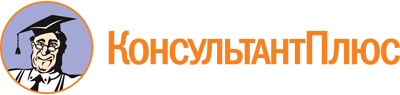 Приказ финансового управления Тамбовской области от 16.06.2020 N 68
(ред. от 22.09.2023)
"Об утверждении Положения об Общественном совете при министерстве финансов Тамбовской области"Документ предоставлен КонсультантПлюс

www.consultant.ru

Дата сохранения: 19.11.2023
 Список изменяющих документов(в ред. Приказа финансового управления Тамбовской областиот 28.07.2022 N 62,Приказа министерства финансов Тамбовской области от 22.09.2023 N 108)Список изменяющих документов(в ред. Приказа финансового управления Тамбовской областиот 28.07.2022 N 62,Приказа министерства финансов Тамбовской области от 22.09.2023 N 108)Список изменяющих документов(в ред. Приказа министерства финансов Тамбовской областиот 22.09.2023 N 108)Список изменяющих документов(в ред. Приказа министерства финансов Тамбовской областиот 22.09.2023 N 108)Год окончанияНаименование образовательного (научного) заведенияНаправление подготовки или специальность, квалификация, ученая степень, ученое званиеГод поступления и уходаМесто работыНаименование должностиПериодВид работы и (или) общественной деятельности, а также должность и (или) занимаемая позицияПримечаниеГод начала и окончанияНаименование органа (группы)ПримечаниеСписок изменяющих документов(в ред. Приказа министерства финансов Тамбовской областиот 22.09.2023 N 108)Список изменяющих документов(в ред. Приказа министерства финансов Тамбовской областиот 22.09.2023 N 108)